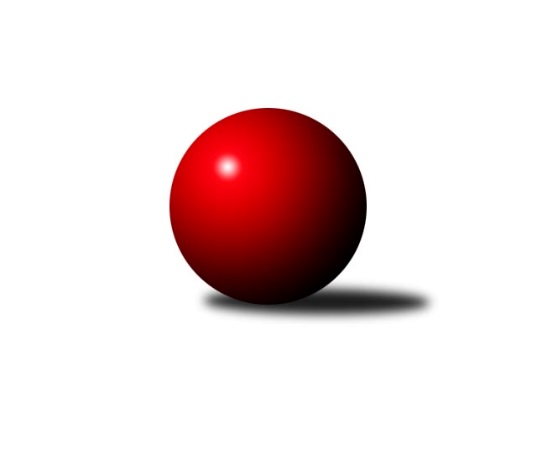 Č.2Ročník 2021/2022	16.9.2021Nejlepšího výkonu v tomto kole: 2443 dosáhlo družstvo: VSK ČVUT Praha BMistrovství Prahy 3 2021/2022Výsledky 2. kolaSouhrnný přehled výsledků:KK Dopravní podniky Praha A	- SK Rapid Praha 	5:3	2438:2387	9.0:3.0	13.9.KK Dopravní podniky Praha B	- KK Velké Popovice B	2:6	2078:2181	4.5:7.5	13.9.TJ Astra Zahradní Město B	- Sokol Kobylisy D	2:6	2253:2316	5.0:7.0	14.9.KK Konstruktiva Praha E	- TJ ZENTIVA Praha 	4:4	2315:2332	6.0:6.0	16.9.VSK ČVUT Praha B	- TJ Sokol Praha-Vršovice C	6:2	2443:2351	7.0:5.0	16.9.TJ Praga Praha B	- SK Meteor Praha E	7:1	2396:2109	8.0:4.0	16.9.Tabulka družstev:	1.	KK Dopravní podniky Praha A	2	2	0	0	13.0 : 3.0 	17.0 : 7.0 	 2505	4	2.	KK Velké Popovice B	2	2	0	0	12.0 : 4.0 	15.5 : 8.5 	 2231	4	3.	Sokol Kobylisy D	2	2	0	0	11.0 : 5.0 	13.0 : 11.0 	 2294	4	4.	KK Konstruktiva Praha E	2	1	1	0	10.0 : 6.0 	15.0 : 9.0 	 2387	3	5.	TJ Astra Zahradní Město B	2	1	0	1	9.0 : 7.0 	13.0 : 11.0 	 2244	2	6.	TJ Praga Praha B	2	1	0	1	9.0 : 7.0 	12.0 : 12.0 	 2313	2	7.	VSK ČVUT Praha B	2	1	0	1	8.0 : 8.0 	14.0 : 10.0 	 2403	2	8.	SK Meteor Praha E	2	1	0	1	7.0 : 9.0 	9.0 : 15.0 	 2258	2	9.	TJ ZENTIVA Praha	2	0	1	1	5.0 : 11.0 	10.0 : 14.0 	 2227	1	10.	TJ Sokol Praha-Vršovice C	1	0	0	1	2.0 : 6.0 	5.0 : 7.0 	 2351	0	11.	SK Žižkov Praha D	1	0	0	1	2.0 : 6.0 	3.0 : 9.0 	 2394	0	12.	SK Rapid Praha	2	0	0	2	6.0 : 10.0 	9.0 : 15.0 	 2311	0	13.	KK Dopravní podniky Praha B	2	0	0	2	2.0 : 14.0 	8.5 : 15.5 	 2117	0Podrobné výsledky kola:	 KK Dopravní podniky Praha A	2438	5:3	2387	SK Rapid Praha 	Jaroslav Vondrák	 	 209 	 194 		403 	 2:0 	 359 	 	195 	 164		František Pudil *1	Jindřich Habada	 	 193 	 221 		414 	 1:1 	 418 	 	216 	 202		Josef Pokorný	Jan Novák	 	 205 	 212 		417 	 2:0 	 408 	 	200 	 208		Petr Valta	Jiří Brada	 	 180 	 217 		397 	 1:1 	 399 	 	195 	 204		Martin Podhola	Jindřich Málek	 	 210 	 200 		410 	 2:0 	 392 	 	194 	 198		Antonín Tůma	Miroslav Tomeš	 	 177 	 220 		397 	 1:1 	 411 	 	204 	 207		Jiří Hofmanrozhodčí: Vedoucí Družstevstřídání: *1 od 51. hodu Vojtěch RoubalNejlepší výkon utkání: 418 - Josef Pokorný	 KK Dopravní podniky Praha B	2078	2:6	2181	KK Velké Popovice B	Josef Málek	 	 208 	 187 		395 	 1:1 	 385 	 	218 	 167		Jana Procházková	Karel Hnátek st.	 	 110 	 184 		294 	 1:1 	 365 	 	191 	 174		Ludmila Kaprová	Dagmar Svobodová	 	 168 	 182 		350 	 1:1 	 347 	 	185 	 162		Jana Kvardová	Jiří Svozílek	 	 149 	 162 		311 	 0.5:1.5 	 315 	 	153 	 162		Ivana Bandasová	Bohumil Plášil	 	 186 	 162 		348 	 0:2 	 374 	 	192 	 182		Gabriela Jirásková	Jaroslav Michálek	 	 178 	 202 		380 	 1:1 	 395 	 	198 	 197		Tomáš Vinšrozhodčí: Vedoucí DružstevNejlepšího výkonu v tomto utkání: 395 kuželek dosáhli: Josef Málek, Tomáš Vinš	 TJ Astra Zahradní Město B	2253	2:6	2316	Sokol Kobylisy D	Jakub Jetmar	 	 142 	 187 		329 	 0:2 	 370 	 	182 	 188		Miroslava Kmentová	Tomáš Kudweis	 	 162 	 187 		349 	 0:2 	 433 	 	209 	 224		Miroslav Bohuslav	Radovan Šimůnek	 	 224 	 215 		439 	 2:0 	 368 	 	199 	 169		František Stibor	Marek Sedlák	 	 179 	 209 		388 	 1:1 	 410 	 	205 	 205		Markéta Březinová	Martin Kozdera	 	 191 	 177 		368 	 0:2 	 391 	 	199 	 192		Jana Cermanová	Vojtěch Kostelecký	 	 202 	 178 		380 	 2:0 	 344 	 	170 	 174		Petra Klímová Rézovározhodčí: Vojtěch KosteleckýNejlepší výkon utkání: 439 - Radovan Šimůnek	 KK Konstruktiva Praha E	2315	4:4	2332	TJ ZENTIVA Praha 	Jakub Wrzecionko	 	 211 	 226 		437 	 2:0 	 362 	 	195 	 167		Jana Valentová	Zbyněk Lébl	 	 192 	 207 		399 	 1:1 	 383 	 	194 	 189		Ladislav Holeček	František Vondráček *1	 	 136 	 162 		298 	 0:2 	 408 	 	207 	 201		Jan Bártl	Stanislava Švindlová *2	 	 156 	 177 		333 	 0:2 	 418 	 	205 	 213		Lenka Krausová	Milan Perman	 	 240 	 219 		459 	 2:0 	 382 	 	194 	 188		Eliška Fialová	Bohumír Musil	 	 209 	 180 		389 	 1:1 	 379 	 	195 	 184		Věra Štefanovározhodčí: Milan Permanstřídání: *1 od 18. hodu Jiřina Beranová, *2 od 51. hodu Petr MašekNejlepší výkon utkání: 459 - Milan Perman	 VSK ČVUT Praha B	2443	6:2	2351	TJ Sokol Praha-Vršovice C	Luboš Kocmich	 	 220 	 181 		401 	 1:1 	 350 	 	160 	 190		Karel Radil	David Knoll	 	 215 	 216 		431 	 2:0 	 360 	 	173 	 187		Luboš Kučera	Martin Kočí	 	 212 	 233 		445 	 1:1 	 426 	 	231 	 195		Miroslav Klabík	Jiří Škoda	 	 205 	 238 		443 	 2:0 	 393 	 	203 	 190		Pavel Brož	Richard Stojan	 	 192 	 197 		389 	 1:1 	 412 	 	216 	 196		Lukáš Pelánek	Jiří Tencar	 	 152 	 182 		334 	 0:2 	 410 	 	194 	 216		Miroslav Kettnerrozhodčí: Vedoucí družstvaNejlepší výkon utkání: 445 - Martin Kočí	 TJ Praga Praha B	2396	7:1	2109	SK Meteor Praha E	Vít Kluganost	 	 201 	 205 		406 	 2:0 	 346 	 	159 	 187		Karel Mašek	Pavlína Kašparová	 	 201 	 191 		392 	 2:0 	 330 	 	163 	 167		Jiří Svoboda	Martin Kovář	 	 207 	 237 		444 	 2:0 	 281 	 	145 	 136		Jan Šťastný	Petr Kšír	 	 182 	 201 		383 	 1:1 	 364 	 	189 	 175		Jan Petráček	Ondřej Maňour	 	 193 	 233 		426 	 1:1 	 375 	 	201 	 174		Zdeněk Míka	Tomáš Smékal	 	 182 	 163 		345 	 0:2 	 413 	 	221 	 192		Jiří Novotnýrozhodčí: Radim AbrahámNejlepší výkon utkání: 444 - Martin KovářPořadí jednotlivců:	jméno hráče	družstvo	celkem	plné	dorážka	chyby	poměr kuž.	Maximum	1.	Jakub Wrzecionko 	KK Konstruktiva Praha E	453.50	305.0	148.5	3.5	2/2	(470)	2.	Jan Novák 	KK Dopravní podniky Praha A	445.50	309.0	136.5	12.5	2/2	(474)	3.	Milan Perman 	KK Konstruktiva Praha E	430.50	299.0	131.5	11.5	2/2	(459)	4.	Jiří Brada 	KK Dopravní podniky Praha A	430.00	303.5	126.5	10.5	2/2	(463)	5.	Radovan Šimůnek 	TJ Astra Zahradní Město B	429.50	298.0	131.5	5.5	2/2	(439)	6.	Miroslav Klabík 	TJ Sokol Praha-Vršovice C	426.00	286.0	140.0	3.0	1/1	(426)	7.	Jaroslav Pýcha 	SK Žižkov Praha D	426.00	302.0	124.0	13.0	1/1	(426)	8.	Jiří Novotný 	SK Meteor Praha E	425.50	294.0	131.5	4.5	2/2	(438)	9.	Pavel Rákos 	SK Žižkov Praha D	424.00	292.0	132.0	11.0	1/1	(424)	10.	Jiří Škoda 	VSK ČVUT Praha B	424.00	299.0	125.0	9.0	2/2	(443)	11.	Jindřich Málek 	KK Dopravní podniky Praha A	423.50	298.0	125.5	6.5	2/2	(437)	12.	Lukáš Pelánek 	TJ Sokol Praha-Vršovice C	412.00	305.0	107.0	15.0	1/1	(412)	13.	Miroslav Bohuslav 	Sokol Kobylisy D	411.50	289.0	122.5	7.5	2/2	(433)	14.	Miroslav Kettner 	TJ Sokol Praha-Vršovice C	410.00	311.0	99.0	17.0	1/1	(410)	15.	Vojtěch Kostelecký 	TJ Astra Zahradní Město B	409.50	281.0	128.5	7.0	2/2	(439)	16.	Bohumír Musil 	KK Konstruktiva Praha E	408.50	284.5	124.0	9.5	2/2	(428)	17.	Markéta Březinová 	Sokol Kobylisy D	408.50	286.5	122.0	5.5	2/2	(410)	18.	Gabriela Jirásková 	KK Velké Popovice B	407.50	285.0	122.5	11.0	2/2	(441)	19.	Lenka Krausová 	TJ ZENTIVA Praha 	407.00	284.0	123.0	6.5	2/2	(418)	20.	Pavlína Kašparová 	TJ Praga Praha B	402.00	283.0	119.0	8.5	2/2	(412)	21.	Zdeněk Míka 	SK Meteor Praha E	398.50	280.5	118.0	11.5	2/2	(422)	22.	Miroslav Tomeš 	KK Dopravní podniky Praha A	398.00	283.5	114.5	13.0	2/2	(399)	23.	Martin Tožička 	SK Žižkov Praha D	397.00	273.0	124.0	16.0	1/1	(397)	24.	Jaroslav Vondrák 	KK Dopravní podniky Praha A	397.00	273.5	123.5	8.0	2/2	(403)	25.	Lenka Špačková 	SK Žižkov Praha D	397.00	294.0	103.0	11.0	1/1	(397)	26.	Martin Podhola 	SK Rapid Praha 	396.50	274.5	122.0	9.5	2/2	(399)	27.	David Knoll 	VSK ČVUT Praha B	395.50	276.0	119.5	10.5	2/2	(431)	28.	Jan Bártl 	TJ ZENTIVA Praha 	395.00	264.0	131.0	4.5	2/2	(408)	29.	Pavel Brož 	TJ Sokol Praha-Vršovice C	393.00	290.0	103.0	16.0	1/1	(393)	30.	Petr Valta 	SK Rapid Praha 	391.50	272.5	119.0	10.5	2/2	(408)	31.	Jana Cermanová 	Sokol Kobylisy D	391.50	278.5	113.0	9.0	2/2	(392)	32.	Antonín Tůma 	SK Rapid Praha 	391.50	279.0	112.5	6.0	2/2	(392)	33.	Richard Stojan 	VSK ČVUT Praha B	391.00	273.5	117.5	11.5	2/2	(393)	34.	Petr Kšír 	TJ Praga Praha B	389.50	277.5	112.0	9.0	2/2	(396)	35.	Josef Pokorný 	SK Rapid Praha 	388.00	267.0	121.0	8.0	2/2	(418)	36.	Jaroslav Michálek 	KK Dopravní podniky Praha B	386.50	283.5	103.0	12.0	1/1	(393)	37.	Jiří Štoček 	SK Žižkov Praha D	385.00	272.0	113.0	10.0	1/1	(385)	38.	Josef Málek 	KK Dopravní podniky Praha B	383.50	274.5	109.0	14.5	1/1	(395)	39.	Jiří Hofman 	SK Rapid Praha 	382.00	263.0	119.0	11.0	2/2	(411)	40.	Tomáš Kudweis 	TJ Astra Zahradní Město B	368.00	266.5	101.5	11.0	2/2	(387)	41.	Jana Procházková 	KK Velké Popovice B	367.50	274.5	93.0	17.0	2/2	(385)	42.	Jiří Svoboda 	SK Meteor Praha E	365.50	264.0	101.5	8.0	2/2	(401)	43.	Václav Žďárek 	SK Žižkov Praha D	365.00	260.0	105.0	17.0	1/1	(365)	44.	Dagmar Svobodová 	KK Dopravní podniky Praha B	363.50	260.0	103.5	20.0	1/1	(377)	45.	Luboš Kučera 	TJ Sokol Praha-Vršovice C	360.00	280.0	80.0	13.0	1/1	(360)	46.	Jana Valentová 	TJ ZENTIVA Praha 	359.00	256.5	102.5	14.0	2/2	(362)	47.	František Stibor 	Sokol Kobylisy D	358.50	257.0	101.5	8.0	2/2	(368)	48.	Karel Mašek 	SK Meteor Praha E	354.00	258.5	95.5	14.0	2/2	(362)	49.	Miroslava Kmentová 	Sokol Kobylisy D	350.50	250.0	100.5	15.5	2/2	(370)	50.	Karel Radil 	TJ Sokol Praha-Vršovice C	350.00	283.0	67.0	24.0	1/1	(350)	51.	Věra Štefanová 	TJ ZENTIVA Praha 	349.00	249.0	100.0	18.5	2/2	(379)	52.	Bohumil Plášil 	KK Dopravní podniky Praha B	348.00	232.0	116.0	12.0	1/1	(348)	53.	Jana Kvardová 	KK Velké Popovice B	346.50	269.0	77.5	22.0	2/2	(347)	54.	Ivana Bandasová 	KK Velké Popovice B	331.00	240.0	91.0	20.0	2/2	(347)	55.	Karel Hnátek  st.	KK Dopravní podniky Praha B	327.00	235.5	91.5	18.0	1/1	(360)	56.	Martin Kozdera 	TJ Astra Zahradní Město B	316.50	231.0	85.5	15.5	2/2	(368)	57.	Jiří Svozílek 	KK Dopravní podniky Praha B	303.00	228.0	75.0	21.5	1/1	(311)		Martin Kočí 	VSK ČVUT Praha B	445.00	297.0	148.0	8.0	1/2	(445)		Martin Kovář 	TJ Praga Praha B	444.00	288.0	156.0	5.0	1/2	(444)		Ondřej Maňour 	TJ Praga Praha B	426.00	286.0	140.0	7.0	1/2	(426)		Tomáš Kuneš 	VSK ČVUT Praha B	415.00	281.0	134.0	8.0	1/2	(415)		Josef Vodešil 	KK Velké Popovice B	414.00	280.0	134.0	5.0	1/2	(414)		Jindřich Habada 	KK Dopravní podniky Praha A	414.00	282.0	132.0	8.0	1/2	(414)		Richard Glas 	VSK ČVUT Praha B	410.00	285.0	125.0	5.0	1/2	(410)		Petra Švarcová 	KK Dopravní podniky Praha A	408.00	292.0	116.0	8.0	1/2	(408)		Vít Kluganost 	TJ Praga Praha B	406.00	276.0	130.0	7.0	1/2	(406)		Jaroslav Novák 	SK Meteor Praha E	406.00	279.0	127.0	11.0	1/2	(406)		Jiří Bílka 	Sokol Kobylisy D	402.00	296.0	106.0	13.0	1/2	(402)		Luboš Kocmich 	VSK ČVUT Praha B	401.00	294.0	107.0	7.0	1/2	(401)		Petr Mašek 	KK Konstruktiva Praha E	400.00	292.0	108.0	13.0	1/2	(400)		Zbyněk Lébl 	KK Konstruktiva Praha E	399.00	286.0	113.0	13.0	1/2	(399)		Tomáš Vinš 	KK Velké Popovice B	395.00	289.0	106.0	15.0	1/2	(395)		Stanislava Švindlová 	KK Konstruktiva Praha E	388.00	271.0	117.0	9.0	1/2	(388)		Marek Sedlák 	TJ Astra Zahradní Město B	388.00	280.0	108.0	10.0	1/2	(388)		Martin Jelínek 	TJ Praga Praha B	386.00	277.0	109.0	10.0	1/2	(386)		Ladislav Holeček 	TJ ZENTIVA Praha 	383.00	278.0	105.0	14.0	1/2	(383)		Lukáš Jirsa 	TJ Praga Praha B	382.00	270.0	112.0	13.0	1/2	(382)		Petr Kapal 	KK Velké Popovice B	382.00	275.0	107.0	12.0	1/2	(382)		Eliška Fialová 	TJ ZENTIVA Praha 	382.00	277.0	105.0	14.0	1/2	(382)		Tomáš Rejpal 	VSK ČVUT Praha B	380.00	274.0	106.0	7.0	1/2	(380)		Jiří Třešňák 	SK Meteor Praha E	377.00	267.0	110.0	14.0	1/2	(377)		Jiřina Beranová 	KK Konstruktiva Praha E	370.00	258.0	112.0	11.0	1/2	(370)		Ludmila Kaprová 	KK Velké Popovice B	365.00	267.0	98.0	15.0	1/2	(365)		Lucie Hlavatá 	TJ Astra Zahradní Město B	364.00	274.0	90.0	9.0	1/2	(364)		Jan Petráček 	SK Meteor Praha E	364.00	278.0	86.0	12.0	1/2	(364)		František Pudil 	SK Rapid Praha 	363.00	276.0	87.0	17.0	1/2	(363)		Petr Peřina 	TJ Astra Zahradní Město B	359.00	261.0	98.0	17.0	1/2	(359)		Tomáš Smékal 	TJ Praga Praha B	345.00	251.0	94.0	18.0	1/2	(345)		Petra Klímová Rézová 	Sokol Kobylisy D	344.00	258.0	86.0	12.0	1/2	(344)		Miloslav Kellner 	TJ ZENTIVA Praha 	342.00	263.0	79.0	16.0	1/2	(342)		Jiří Tencar 	VSK ČVUT Praha B	334.00	230.0	104.0	18.0	1/2	(334)		Pavel Jakl 	TJ Praga Praha B	332.00	255.0	77.0	15.0	1/2	(332)		Jakub Jetmar 	TJ Astra Zahradní Město B	329.00	257.0	72.0	17.0	1/2	(329)		Vojtěch Brodský 	TJ Praga Praha B	321.00	245.0	76.0	18.0	1/2	(321)		Jan Šťastný 	SK Meteor Praha E	281.00	214.0	67.0	30.0	1/2	(281)Sportovně technické informace:Starty náhradníků:registrační číslo	jméno a příjmení 	datum startu 	družstvo	číslo startu
Hráči dopsaní na soupisku:registrační číslo	jméno a příjmení 	datum startu 	družstvo	26350	Petra Klímová Rézová	14.09.2021	Sokol Kobylisy D	Program dalšího kola:3. kolo20.9.2021	po	17:00	SK Rapid Praha  - TJ Astra Zahradní Město B				TJ ZENTIVA Praha  - -- volný los --	22.9.2021	st	17:00	SK Žižkov Praha D - VSK ČVUT Praha B	22.9.2021	st	17:30	TJ Sokol Praha-Vršovice C - TJ Praga Praha B	23.9.2021	čt	17:00	SK Meteor Praha E - KK Dopravní podniky Praha B	23.9.2021	čt	17:00	Sokol Kobylisy D - KK Konstruktiva Praha E	Nejlepší šestka kola - absolutněNejlepší šestka kola - absolutněNejlepší šestka kola - absolutněNejlepší šestka kola - absolutněNejlepší šestka kola - dle průměru kuželenNejlepší šestka kola - dle průměru kuželenNejlepší šestka kola - dle průměru kuželenNejlepší šestka kola - dle průměru kuželenNejlepší šestka kola - dle průměru kuželenPočetJménoNázev týmuVýkonPočetJménoNázev týmuPrůměr (%)Výkon1xMilan PermanKonstruktiva E4591xMartin KovářPraga Praha B117.484441xMartin KočíČVUT Praha B4451xMilan PermanKonstruktiva E114.774591xMartin KovářPraga Praha B4441xOndřej MaňourPraga Praha B112.724261xJiří ŠkodaČVUT Praha B4432xRadovan ŠimůnekAstra ZM B111.444391xRadovan ŠimůnekAstra ZM B4391xMiroslav BohuslavKobylisy D109.924332xJakub WrzecionkoKonstruktiva E4371xMartin KočíČVUT Praha B109.55445